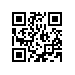 Об особенностях организации учебного процесса НИУ ВШЭ – Санкт-Петербург до конца 2020/2021 учебного годаВ связи с ослаблением ограничительных мер, направленных на сдерживание распространения новой коронавирусной инфекции (COVID-19), и в соответствии с приказом проректора от 28.01.2021 № 6.18.1-01/2801-01 «Об особенностях организации учебного процесса НИУ ВШЭ (Москва) до конца 2020/2021 учебного года» ПРИКАЗЫВАЮ: Продлить до 28.03.2021 включительно режим обучения, введенный приказом НИУ ВШЭ – Санкт-Петербург от 10.11.2020 № 8.3.6.2-08/1011-03  «Об организации образовательного процесса в связи с профилактическими мерами, связанными с угрозой коронавирусной инфекции» (далее – Приказ от 10.11.2020 № 8.3.6.2-08/1011-03) в части технологий организации обучения и осуществления преподавания учебных дисциплин, проведения практической подготовки, практик и проектной работы (далее – дисциплины) преимущественно с применением дистанционных технологий, с учетом следующего:1.1. допустить возможность проведения занятий в аудиториях НИУ ВШЭ – Санкт-Петербург в порядке, предусмотренном в пункте 4 настоящего приказа;1.2. признать утратившим силу подпункт 1.3 пункта 1 Приказа от 10.11.2020 № 8.3.6.2-08/1011-03.При проведении сессии третьего модуля с 29.03.2021 по 04.04.2021 разрешить проведение экзаменов без применения дистанционных технологий для всех дисциплин, по которым предусмотрена промежуточная аттестация.Возобновить проведение занятий в аудиториях НИУ ВШЭ – Санкт-Петербург с 05.04.2021 с сохранением следующих ограничений:не допускать проведение учебных занятий, предусматривающих нахождение в одном помещении НИУ ВШЭ – Санкт-Петербург одновременно более двух учебных групп;при планировании расписаний учебных занятий исключить необходимость присутствия обучающихся более трех дней в неделю в помещениях НИУ ВШЭ – Санкт-Петербург;проводить занятия при строгом соблюдении санитарных норм и норм социального дистанцирования, способствующих минимизации рисков заражения инфекционными заболеваниями.Деканам факультетов, реализующих образовательные программы высшего образования:в срок до 28.03.2021 (на период 3-го модуля):инициировать запросы о возобновлении реализации учебного процесса в аудиториях НИУ ВШЭ – Санкт-Петербург (далее – занятия в аудиториях) по отдельным дисциплинам образовательных программ при наличии положительного согласования студенческого совета НИУ ВШЭ – Санкт-Петербург в адрес проректора Рощина С.Ю. через служебную записку в системе электронного документооборота;при положительном решении проректора Рощина С.Ю. уведомлять обучающихся образовательных программ в срок не позднее чем за 10 календарных дней о начале реализации занятий в аудиториях до даты первого занятия в аудитории. Для уведомления одновременно использовать рассылки по адресам корпоративной электронной почты обучающихся, информирование через программу учебной дисциплины и сайт дисциплины в LMS;актуализировать информацию о преподавателях, относящихся к зоне риска по короновирусной инфекции, о готовности продолжать преподавание с помощью дистанционных технологий. С учетом обновленной информации планировать реализацию дисциплин, порученных этим преподавателям до конца учебного года.в срок до 10.02.2021:определить список экзаменов третьего модуля всех образовательных программ структурного подразделения, которые будут проведены с применением дистанционных технологий без обязательного присутствия обучающихся в аудитории;уведомить обучающихся о технологии проведения каждого из экзаменов третьего модуля. Для уведомления одновременно использовать рассылки по корпоративной электронной почте, информирование через программу учебной дисциплины и сайт дисциплины в LMS;в срок до 05.04.2021 (на период 4-го модуля):принимать решения о продолжении реализации дисциплин исключительно или частично при помощи дистанционных технологий;при изменении технологии реализации дисциплины одновременно уведомлять обучающихся по корпоративной электронной почте, информировать через программу учебной дисциплины и сайт дисциплины в LMS.Менеджерам образовательных программ, начальнику отдела координации подготовки аспирантов в срок до 28.03.2021 провести работу по актуализации дистанционных индивидуальных учебных планов с обучающимися, которые не смогут по уважительным причинам приступить к экзаменам и к занятиям в аудиториях.Контроль за исполнением настоящего приказа возложить на заместителя директора Чичерину Н.В.Директор								               С.М. Кадочников